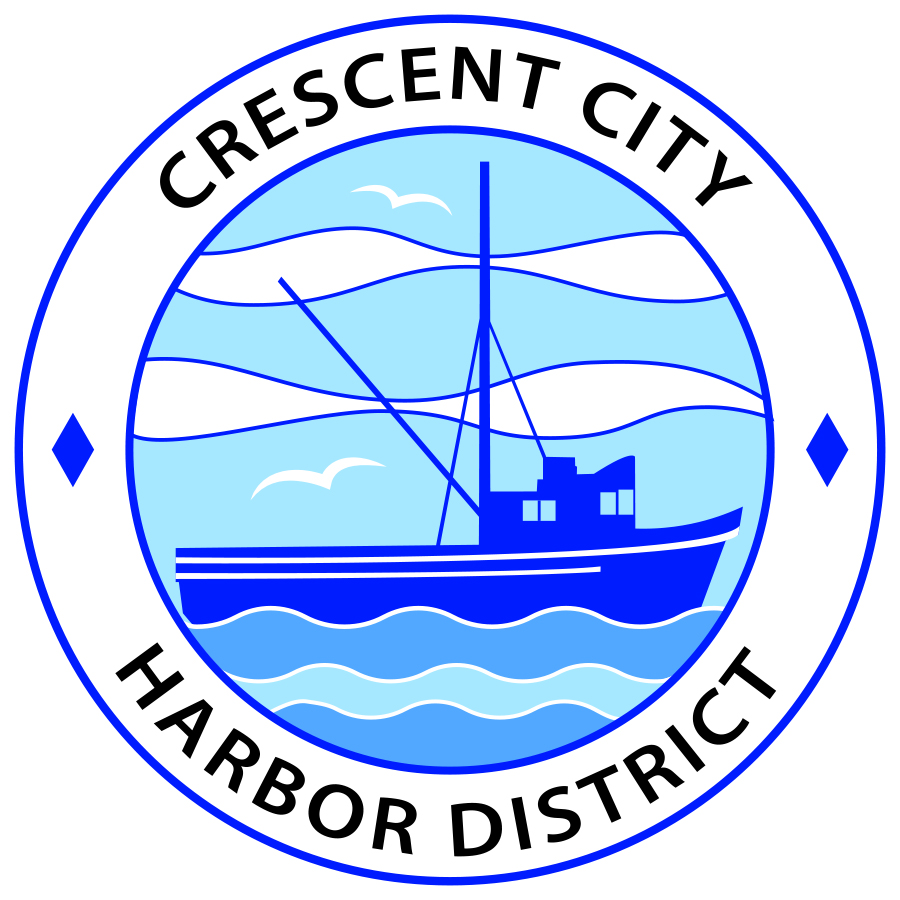 Board of Harbor Commissioners of the Crescent City Harbor DistrictJames Ramsey, President		Scott R. J. Feller, SecretaryPatrick A. Bailey, Commissioner	Ronald A. Phillips, Commissioner	Wes White, Commissioner AMENDED AGENDABoard of Harbor Commissioners of the Crescent City Harbor DistrictAt the Harbor District Office meeting room101 Citizens Dock Road, Crescent City, California 95531 Regular  Meeting	                    Tuesday, November 15, 2016   	                      5:30 P.M.  5:30 p.m. The Board of Harbor Commissioners will meet in open session to discuss the following agenda items.Pledge of AllegiancePublic CommentPublic comments are welcomed and encouraged by the Board.  The President invites anyone in the audience to speak to the Board of Harbor Commissioners to identify themselves and the matter they wish to discuss.  The Harbor Commission will then determine if such matters should be discussed at this time or scheduled for a subsequent meeting.  As per the District’s bylaws, each speaker shall be limited to a maximum of three (3) minutes.Consent AgendaRequests to remove items from the Consent Agenda may be heard at this timeApproval of the warrant list since the November 1, 2016 Harbor Commission Special MeetingApproval of the minutes of the November 1, 2016 Harbor Commission Regular MeetingReview and approve Resolution No: 2016-004 , a Resolution of the Crescent City Harbor District authorizing Finance Director Traci Fansler to prosecute Small Claims cases on behalf of the Harbor District.  Discuss and direct staff accordinglyPresentation by Lessee for leasehold improvements and lease extension of 160 Anchor Way property. Discuss and direct staff to proceed accordinglyPresentation of solar power project  progress.  Discuss progress on project and direct staff accordinglyDiscussion concerning attached document. No final action to be taken. Discuss and direct staff to proceed accordingly.Commissioner Reports. Reports from Commissioners who represent the Harbor District on the Chamber of Commerce, Tri-Agency, Inter Governmental Relations Committee, Harbor Safety Committee and any other civic or community groups and from any current ad hoc committees CEO Report. Report on current and planned itemsBoard Comments. The Agenda allows Board of Harbor Commission members the opportunity to discuss items of general interest, provide a reference or other resource to staff and to ask for clarification or request staff to report to the Board on certain mattersAdjournment*** Adjournment to the Board of Harbor Commissioners meeting scheduled for Tuesday, December 6, 2016 at 5:30 P.M. at the Harbor District Office, 101 Citizens Dock Road, Crescent City, California.  AGENDAFRIENDS OF THE CRESCENT CITY HARBOR A California 501 c 3 organizationCall to OrderPublic CommentPublic comments are welcomed and encouraged.  The President invites anyone in the audience who wishes to speak to the Board of the Friends of the Crescent City Harbor to identify themselves and the matter they wish to discuss.  They  will then determine if such matters should be discussed at this time or scheduled for a subsequent meeting.  Each speaker shall be limited to a maximum of three (3) minutes.Agenda Item #1: Discuss timing and process for selection of OfficersAgenda Item #2: Discuss Mission, Vision and Goals of the Friends of the Crescent City Harbor DistrictAdjournmentFriends of the Crescent City Harbor will meet on January 2, 2017 at the Crescent City Harbor District Office at 101 Citizens Dock Road following the meeting of the Board of Harbor Commissioners of the Crescent City Harbor District